Преимущества получения государственных услуг через портал gosuslugi.ruНаряду с возможностью личного обращения гражданина напрямую в государственные и муниципальные учреждения, у жителей города Когалыма появилась возможность обратиться в Многофункциональный центр предоставления государственных и муниципальных услуг. Но в современном информационном веке получить государственные и муниципальные услуги можно и посредством использования портала государственных услуг gosuslugi.ru. Подать электронное обращение Вы сможете в любое время, независимо от времени суток, праздничных и выходных дней, через любой компьютер, планшет или мобильный телефон, имеющих допуск к сети Интернет. Чтобы получить услугу, Вам не придется выходить из дома. Достаточно только отправить электронное заявление и необходимый перечень документов через портал государственных услуг. В дальнейшем Вы просто наблюдаете за ходом исполнения и состоянием своего обращения.Портал является единой точкой доступа к информационным системам ведомств. В соответствии с законодательством Российской Федерации портал предоставляет информацию об услугах и ведомствах из федерального реестра госуслуг. При оказании электронных услуг портал использует систему межведомственного взаимодействия и информационную систему ведомств для обработки электронного заявления. Портал предназначен для физических и юридических лиц, предпринимателей и иностранных граждан.Портал государственных услуг предназначен для предоставления информации о государственных и муниципальных услугах, функциях, ведомствах, а также для оказания услуг в электронном виде. С его помощью Вы сможете:получить услугу в электронном виде;получить информацию о государственной или муниципальной услуге, месте получения, стоимости, сроках оказания и образцах документов;получить информацию о государственных и муниципальных учреждениях.Чтобы иметь возможность подавать заявления о получении государственной или муниципальной услуги в электронном виде, гражданин должен на портале государственных услуг gosuslugi.ru зарегистрировать личный кабинет.Для регистрации личного кабинета на сайте gosuslugi.ru понадобится только Ваш СНИЛС (номер пенсионного страхового свидетельства), адрес электронной почты и номер мобильного телефона. После регистрации личного кабинета Вы получите код активации. В городе Когалыме доступны следующие способы активации:получив письмо через Почту России (срок доставки – до 2-х недель);в ближайших центрах обслуживания «Ростелеком» в городах Сургут и Ханты-Мансийск (в городе Когалым данные услуги «Ростелеком» не оказывает); подтвердить свою личность Вы можете через электронную подпись или электронную универсальную карту (УЭК).У портала есть версия для слабовидящих людей. Также для обладателей смартфонов и планшетов разработаны бесплатные приложения портала госуслуг на базе Android, iOS, Windows Phone и Windows 8.С помощью портала Вы сможете воспользоваться многими популярными сервисами:получить загранпаспорт; оплатить штрафы ГИБДД;получить информацию о состоянии лицевого счета в Пенсионный фонд Российской Федерации;узнать о пенсионных накоплениях;получить историю обращений в Пенсионный фонд Российской Федерации;узнать налоговую задолженность;отправить налоговую декларацию;зарегистрировать автомобиль;снять транспортное средство с регистрации;получить информацию по исполнительным производствам;получить справку о ходе/отсутствии исполнительного производства;пройти регистрацию по месту жительства или по месту пребывания;поменять паспорт Российской Федерации в 20 или 45 лет;получить адресно-справочную информацию и многие другие услуги.Для Вашего удобства все услуги разбиты по категориям. Также через портал госуслуг можно оплачивать различные виды государственных пошлин и сборов. При оплате государственных пошлин банковскими картами комиссия не взимается. При оплате штрафов ГИБДД комиссия составит не более 1% от суммы платежа. На портале госуслуг можно оплатить:требования по исполнительным листам Федеральной службы судебных приставов;госпошлины по услугам: «государственная регистрация автомототранспортных средств и прицепов к ним», «приём квалификационных экзаменов и выдача водительских удостоверений» (ГИБДД МВД России);штрафы ГИБДД;услуги ЖКХ и многое другое.Оплата производится картами международных платежных систем Visa и MasterCard, а также электронными деньгами и со счетов сотовых операторов (МТС, Билайн, Мегафон, Ростелеком/Utel и др.).В городе Когалыме, отправляя запрос через портал gosuslugi.ru, Вы сможете получить следующие муниципальные услуги:приобретение бесплатно земельного участка, находящегося в муниципальной собственности, для индивидуального жилищного строительства;получение уведомления о согласовании перевода нежилого помещения в жилое;прием заявлений и выдача документов о согласовании схемы расположения земельного участка на кадастровом плане;выдача разрешений на право организации розничного рынка;прием заявлений, документов, а также постановка граждан на учет в качестве нуждающихся в жилых помещениях;выдача разрешений на переустройство, перепланировку жилых помещений, согласование переустройства, перепланировки жилых помещений;выдача предписания о демонтаже самовольно установленных рекламных конструкций;получение разрешения на ввод в эксплуатацию линейного объекта;оформление и выдача градостроительных планов земельных участков;получение разрешения на строительство.А теперь подведем главные преимущества использования портала государственных услуг gosuslugi.ru:круглосуточная доступность; получение услуги из любого удобного для вас места; доступность сервисов по регистрационным данным портала; нет необходимости ждать письменного подтверждения;получение всеобъемлющей информации по интересующей вас теме;отсутствие очередей;присутствие службы поддержки;встроенная система оплаты;отсутствие коррупции, т.к. заявитель не обращается напрямую в ведомство для получения услуги;фиксированный срок получения услуги;возможность обжалования результатов получения услуги. Приложение 1Как зарегистрироватьсяна портале государственных услуг www.gosuslugi.ru?(Информация для жителей и гостей города Когалыма)Этап 1Регистрация на портале государственных услуг www.gosuslugi.ru интуитивно понятна и не займет у вас больше 5-х минут свободного времени. Вам понадобится ваше Страховое свидетельство обязательного пенсионного страхования.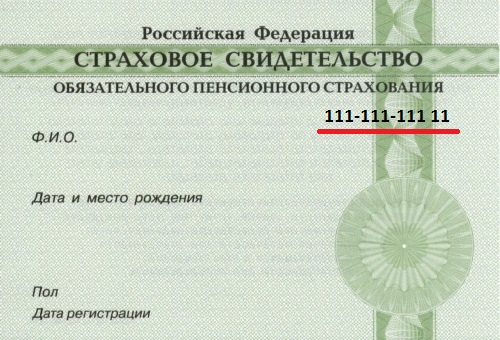 Этап 2Зайдите на сайт www.gosuslugi.ru и в правом верхнем углу нажмите на кнопку Регистрация. 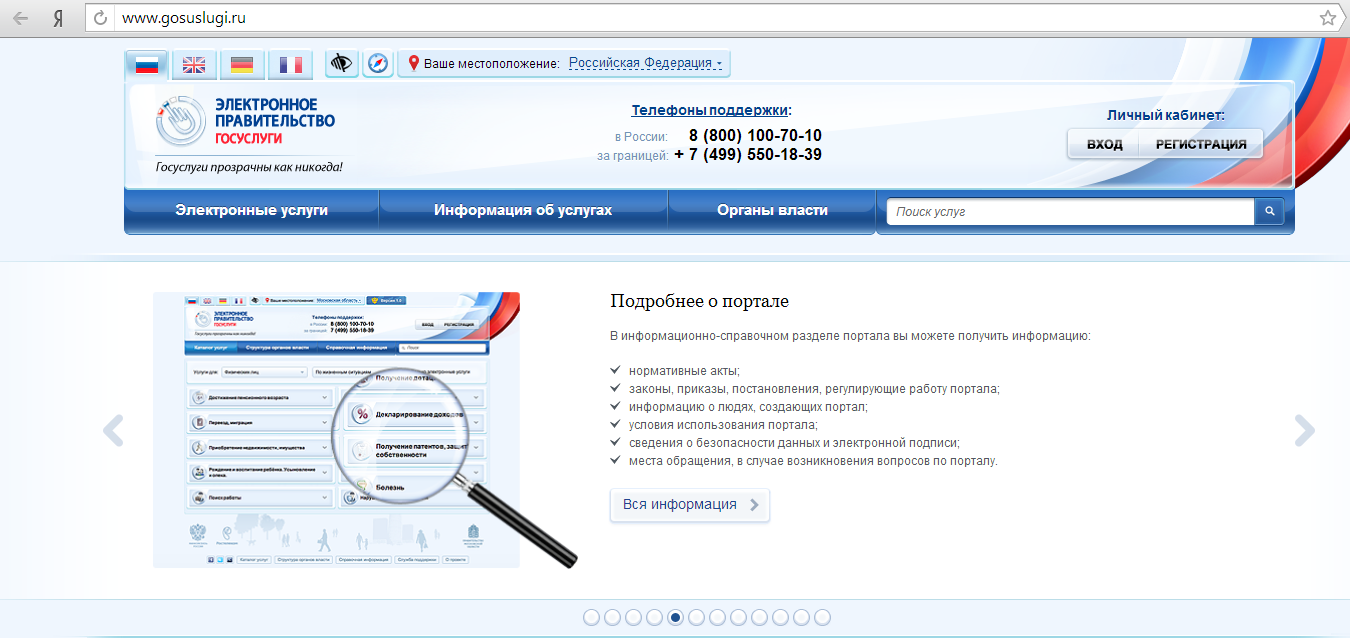 Этап 3На открывшейся странице нажмите на верхнюю левую вкладку Граждане РФ, а затем на нижнюю кнопку Далее >.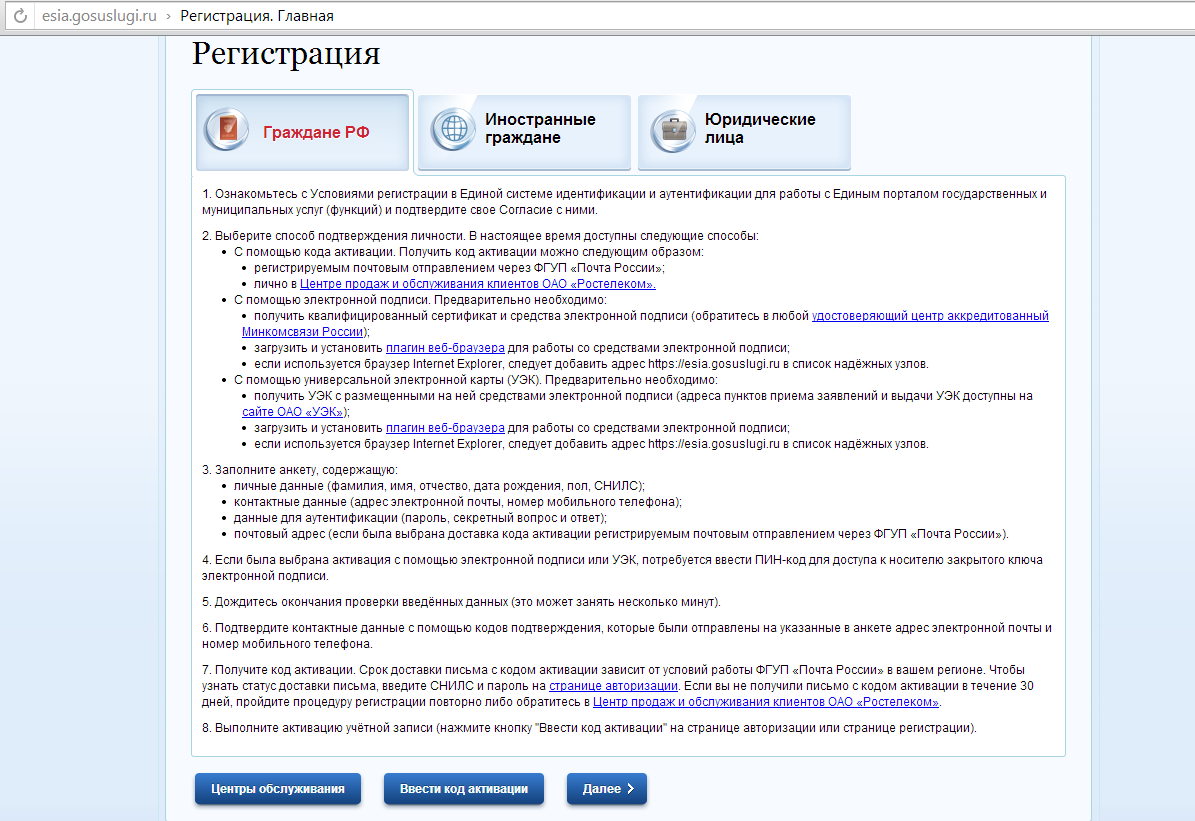 Этап 4На следующей странице прочитайте условия работы с порталом и в случае согласия нажмите на пустой квадрат внизу страницы слева от надписи Подтвердить. Затем нажмите на кнопку Далее >.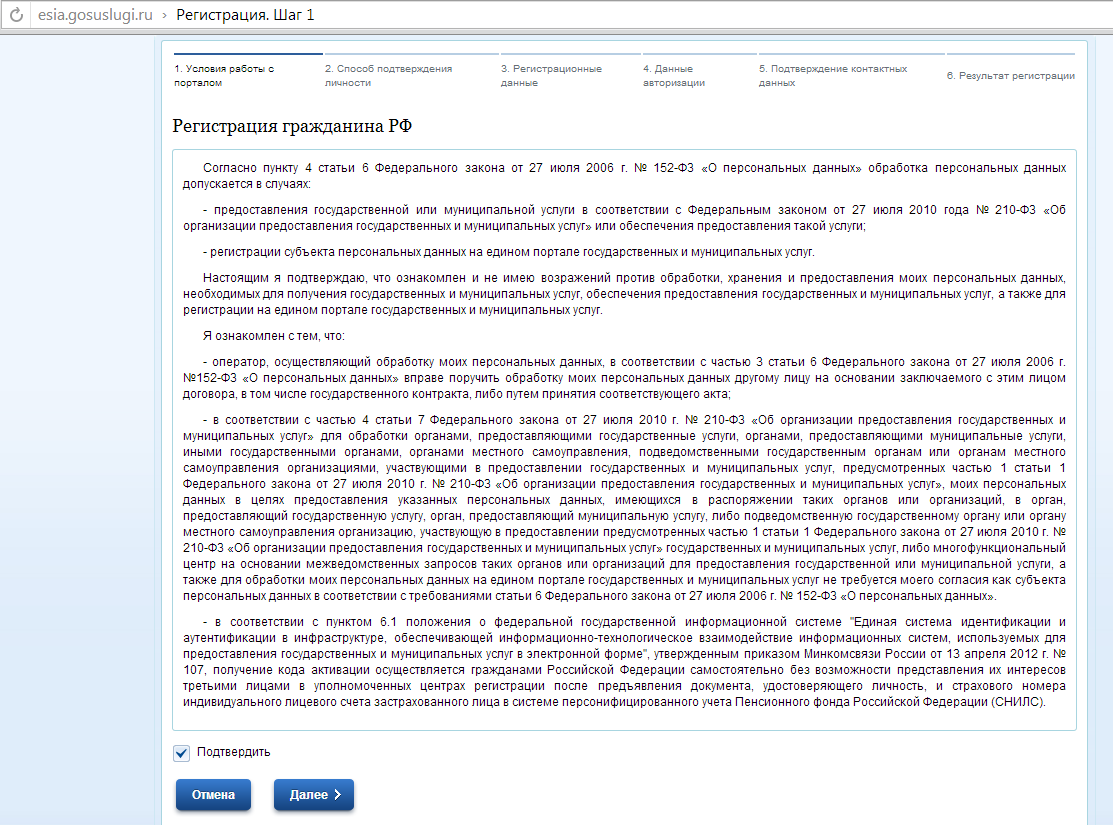 Этап 5Для подтверждения вашей личности из четырех предложенных вариантов выберите Получить код активации через Почту России (в дальнейшем при регистрации будем использовать этот способ). Время доставки почтового отправления – до 2-х недель. Получить код активации, а также электронную подпись, вы сможете в ближайших центрах обслуживания «Ростелеком» в городах Сургут и Ханты-Мансийск (в городе Когалым данные услуги «Ростелеком» не оказывает).  В случае, если вы можете подтвердить свою личность с помощью электронной подписи или электронной универсальной карты (УЭК) - выберите третий или четвертый вариант соответственно. Затем нажмите на кнопку Далее >.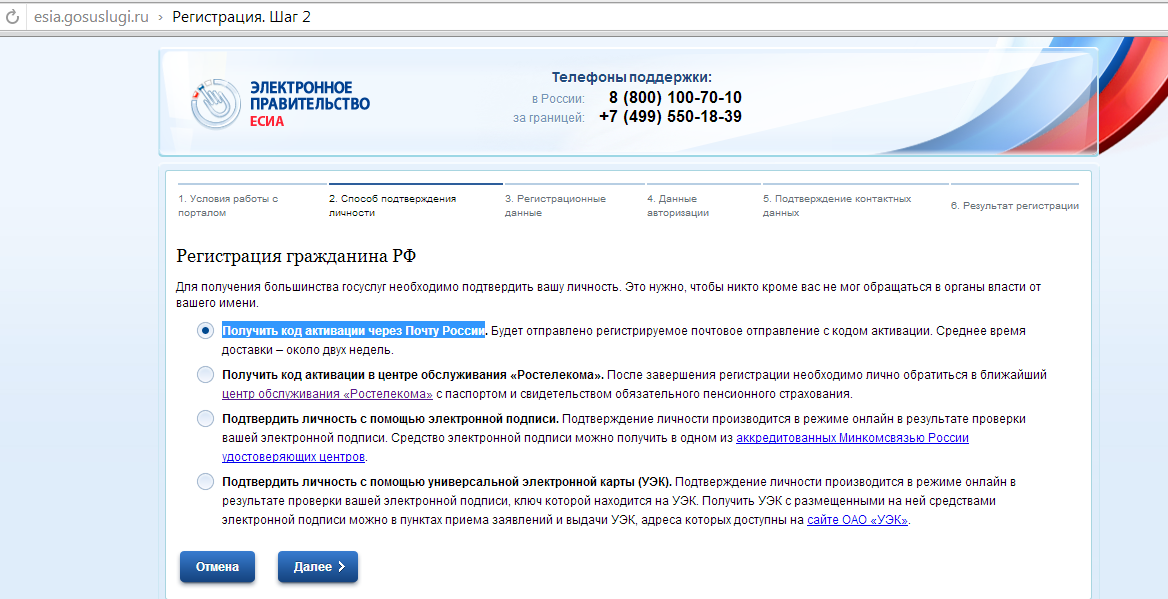 Этап 6Следующий этап на открывшейся странице – это заполнение ваших регистрационных данных. Внимательно заполните следующие поля: Фамилия;Имя;Отчество;Дата рождения;Пол;СНИЛС (см. этап 1);Электронная почта;Номер вашего мобильного телефона;Адрес доставки кода активации (при выборе на этапе 5 получение кода активации через Почту России):Проверьте свои данные и нажмите кнопку Далее >.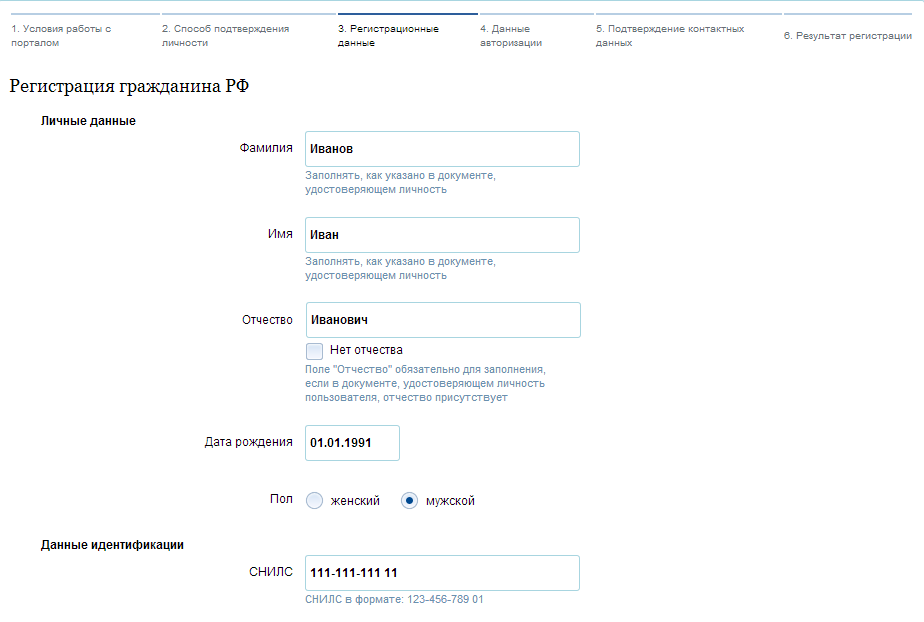 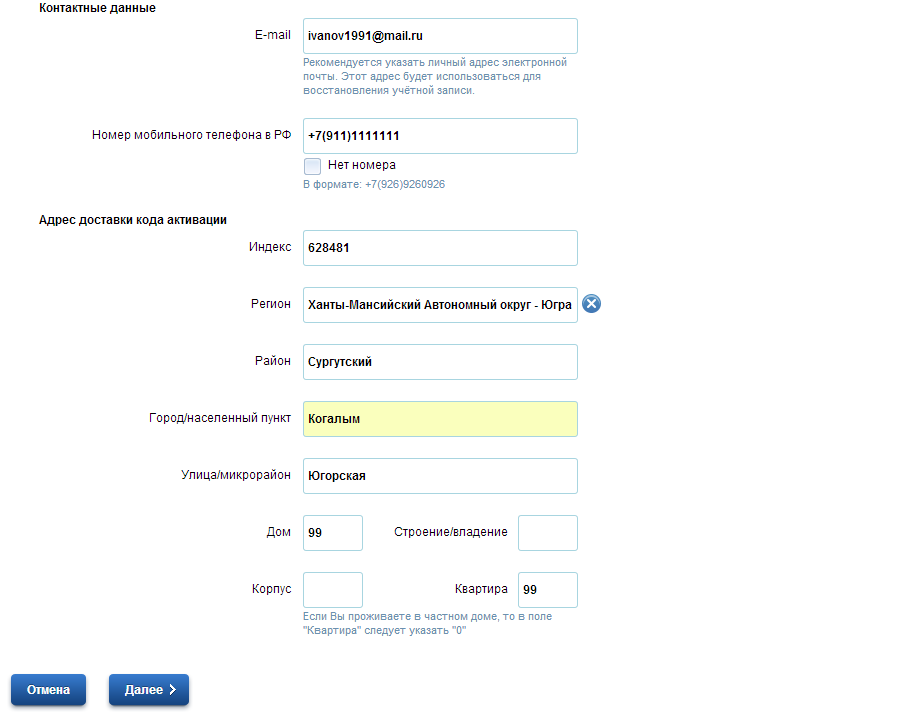 Этап 7Следующий этап – это заполнение данных авторизации. Внимательно заполните следующие поля:Пароль (должен содержать в себе цифры и латинские буквы, при этом длина пароля должна быть не менее 8 и не более 30 символов, пример пароля: as34re56jv89). Внимание: запомните свой пароль!!!;Подтверждение пароля;Контрольный вопрос (например: Девичья фамилия матери);Ответ на контрольный вопрос;Код на изображении.Проверьте свои данные и нажмите кнопку Далее >. 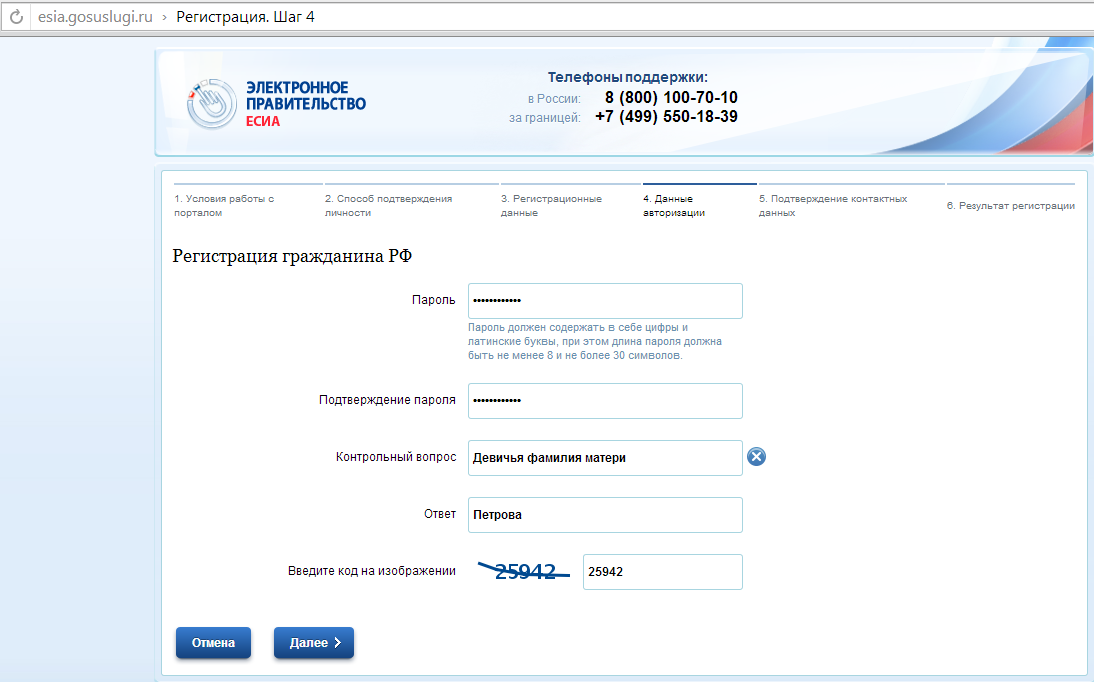 Этап 8На ваш номер телефона, указанный на этапе 6, придет шестизначный код подтверждения: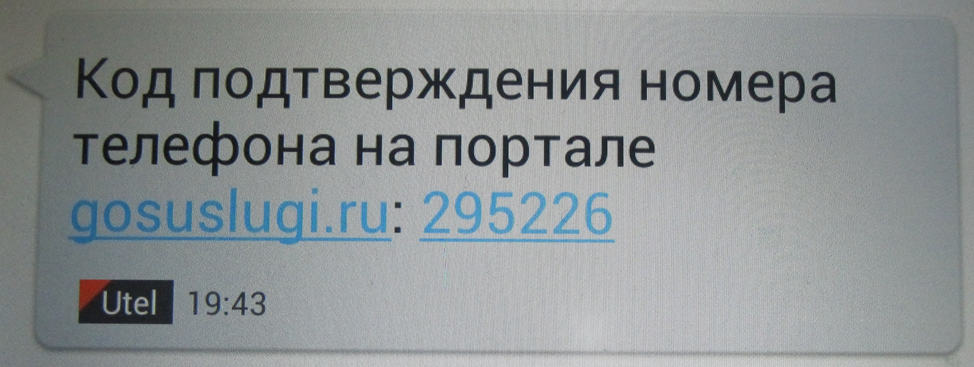 Также на вашу электронную почту, указанную на этапе 6, придет сообщение с кодом подтверждения:Введите полученный коды активации на вновь открывшейся странице и нажмите кнопку Далее >:  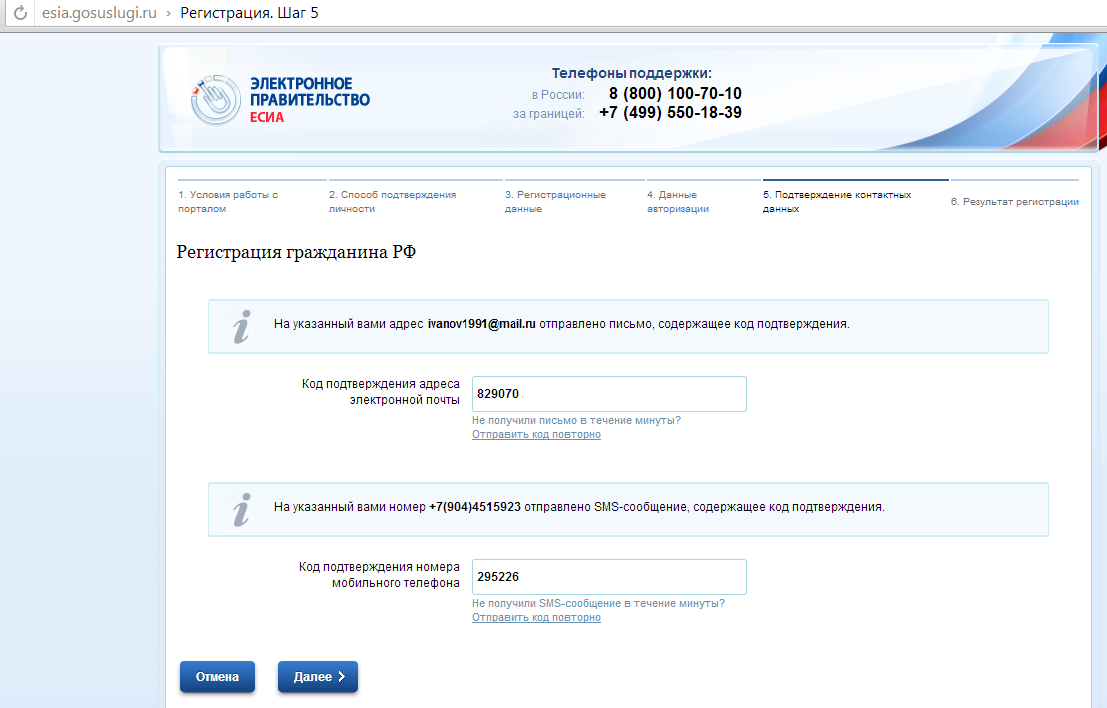 Если вы выбрали получение кода активации через Почту России, то после введения кодов активации у Вас откроется окно с сообщением о получении письма с кодом активации в течение одного месяца (на практике – до 2-х недель):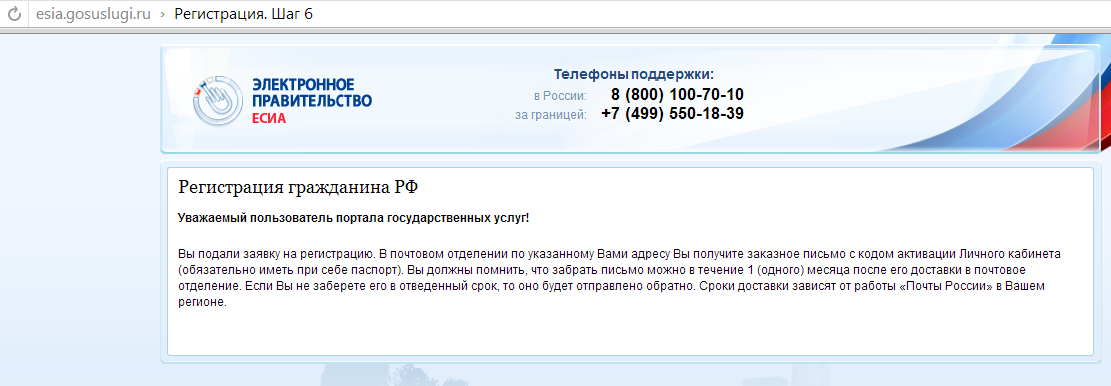 Если вы выбрали получение кода активации в центре продаж и обслуживания клиентов ОАО «Ростелеком», то у Вас откроется окно с сообщением о необходимости личной явки в ОАО «Ростелеком» с паспортом и СНИЛС за получением кода активации.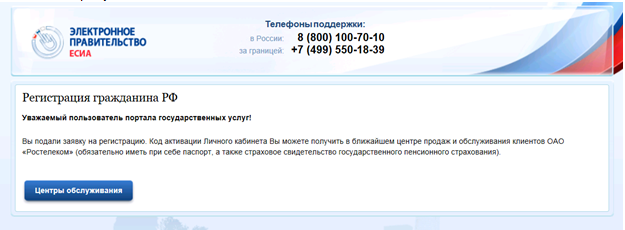 Этап 9Когда придет по почте письмо от Центра обслуживания «Ростелеком» (срок доставки до 2-х недель) с указанным кодом активации, зайдите на сайт www.gosuslugi.ru и в правом верхнем углу нажмите на кнопку Вход в личный кабинет.  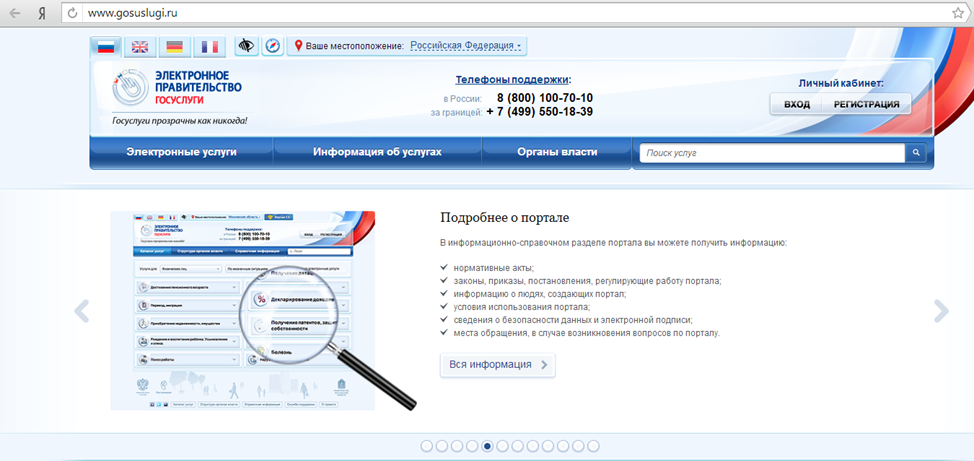 Этап 10Во вновь открывшейся странице авторизации на правой стороне нажмите на кнопку Ввести код активации: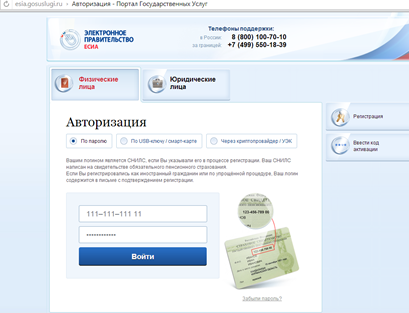 Этап 11Код вводится только один раз при активации, в дальнейшем при заходе на портал государственных услуг достаточно вводить только логин (ваш СНИЛС) и пароль, указанный при регистрации. При активации учетной записи введите ваш СНИЛС, код активации, полученный по почте или через центр обслуживания «Ростелеком», а также код изображения. 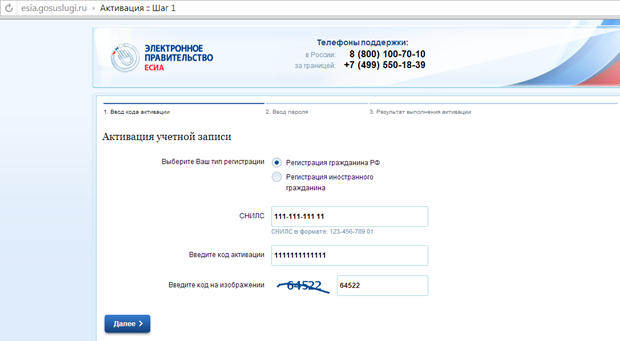 И наконец, заключительное окно активации.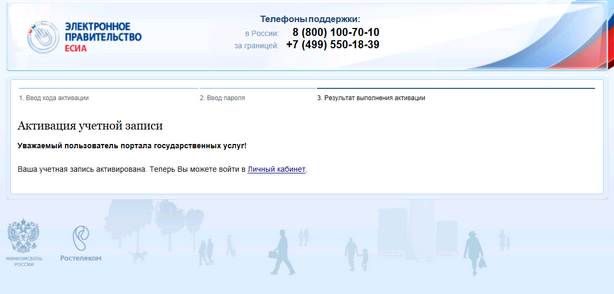 Поздравляю, Вы зарегистрированы!!!И теперь можете воспользоваться всеми преимуществами получения государственных услуг через портал gosuslugi.ru.Не забудьте помочь вашим друзьям, родственникам и знакомым зарегистрироваться на сайт, чтобы они также оценили все преимущества получения электронных услуг через gosuslugi.ru. Здравствуйте, Иванов Иван Иванович!Вы указали этот адрес электронной почты в своём личном кабинете на Едином портале государственных услуг. В целях вашей безопасности необходимо подтвердить, что у вас есть доступ к указанному адресу электронной почты. Для этого введите в личном кабинете следующий код подтверждения: 829070С уважением,Единая система идентификации и аутентификации